Publicado en GRANADA el 30/08/2019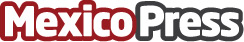 Los repuestos Ray-Ban originales se encuentran en CristalesRepuesto.comCristalesRepuesto llega a Latinoamérica, esta web dispone de un amplio surtido de repuestos Ray-Ban originales. Entre sus artículos se puede encontrar lentes de repuesto, vidrios de sol, cristales de repuesto, patillas, brazos, plaquetas, puentes y todo tipo de tornilleríaDatos de contacto:MARTA G+34 610 25 18 68Nota de prensa publicada en: https://www.mexicopress.com.mx/los-repuestos-ray-ban-originales-se-encuentran Categorías: Internacional Medicina Emprendedores E-Commerce Consumo http://www.mexicopress.com.mx